УВАЖАЕМЫЕ ПАРТНЕРЫ!Сообщаем вам о расширении товарной группы 03.57.01 Ночники и скором поступлении на склад новинки – ночников «Комбо 1» торговой марки TDM ELECTRIC.НазначениеПредназначены для использования в комнатах в качестве источников дополнительного освещения.  Подходят для детской спальни или в качестве светильников для создания уютной и романтической атмосферы. USB-разъем мощностью 2,1 А подходит для зарядки всех совместимых устройств.ПреимуществаДатчик освещенности автоматически включит ночник с наступлением темноты.8 экономичных светодиодов.USB-разъем на передней панели дает возможность одновременного использования розетки как для ночника, так и для зарядки других устройств.Ассортимент продукцииСамую актуальную информацию о ценах и наличии на складе вы можете узнать, пройдя по ссылке: http://www.tdme.ru/download/zayavka77.xlsДополнительную информацию по ценам и условиям сотрудничества вы можете получить у сотрудников Департамента продаж по телефонам: +7 (495) 727-32-14, (495) 640-32-14 и по бесплатному телефону 8 (800) 700-63-26 (для звонков на территории РФ).С уважением,руководитель товарного направленияЕлена Улановаulanova@tdme.ru НаименованиеАртикулБазовая цена, руб.Минимальная норма отгрузки, шт.Количество в транспортной упаковке, шт.Ночник "Комбо 1", 8LED, 66 лм/Вт, дат. освещ., USB-разъем, 220 В, TDMSQ0357-00274321040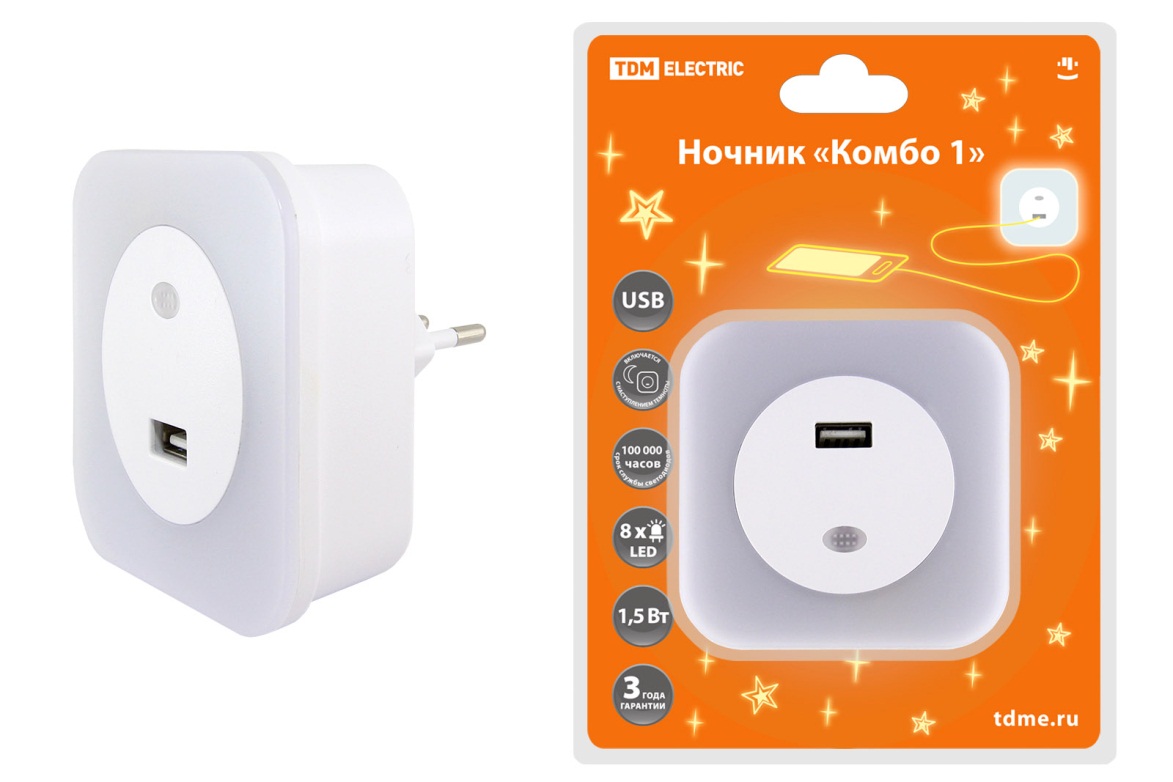 